ВИТАМИНИЗАЦИЯ В ДЕТСКОМ САДУ             В Санитарно-эпидемиологических правилах и нормативах СанПиН 2.4.1.3049-13 сказано:«14.21. В целях профилактики недостаточности микронутриентов (витаминов и минеральных веществ) в питании детей используются пищевые продукты, обогащенные микронутриентами.Витаминизация блюд проводится с учетом состояния здоровья детей, под контролем медицинского работника и при обязательном информировании родителей о проведении витаминизации.»          Технология приготовления витаминизированных напитков указывается в инструкции изготовителя.В том случае, если в рационе питания отсутствуют витаминизированные напитки, то проводится искусственная С-витаминизация в детском саду. Объемы рассчитываются строго по возрасту ребенка:для детей 1-3 лет — 35 мг,для детей 3-6 лет — 50 мг на порцию.Препараты витаминов вводятся в третьи блюда при определенной температуре последних: температура компота должна быть 15 С градусов, киселя  - 35 С градусов.          Витаминизация в детском саду отображается в специальном журнале, куда данные заносит медицинский работник.Все вопросы касательно профилактических мер по повышению иммунитета можно адресовать медицинскому работнику, который является ответственным лицом за организацию здорового питания в детском саду.                                                 Роль витамина СВитамин С – водорастворимый витамин, он не накапливается в организме.Аскорбиновой кислотой богаты киви, плоды шиповника, цитрусовые, ягоды черной смородины.Роль витамина С в организме человека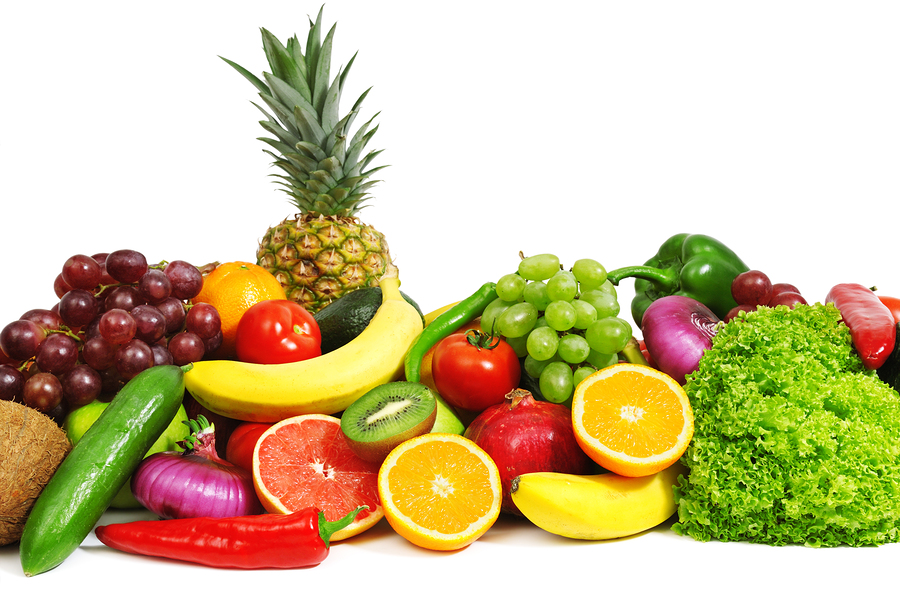 Витамин С – это антиоксидант, который принимает участие в большинстве окислительно-восстановительных реакций, протекающих в нашем организме. Витамин С необходим для развития соединительной ткани, нормального протекания процессов регенерации и заживления. Также витамин С поддерживает процессы кроветворения, обеспечивает устойчивость к различным видам стресса и нормализует иммунный статус организма.Витамин С играет важную роль в обмене витамина Е в организме, синтезе L-карнитина, а также во многих других процессах.